Информация по летнему отдыху в МБУДО ДООЛ «Космос» в 2020 году:-стоимость путевки 15700 рублей- 1 смена с 14.06 по 07.07 продолжительность 21 день- 2 смена с 10.07 по 31.07 продолжительность 21 деньПодробнее о родительской доле будет сообщено после получения постановления Правительства Алтайского края.Начато раннее бронирование путевок с 15.01 по 28.02,родителям, которые внесут в этот период предоплату в размере 4500 рублей, предоставляется скидка на путевку в размере 500 рублей.Регистрация детей начнется с 1 февраля 2020 года.Оплату путевки можно производи как наличными, так и безналичным способом.Реквизиты для оплаты через банк:ИНН/КПП 2263003502/226301001 с. Зудилово, ул. Заречная 1а ОТДЕЛЕНИЕ БАРНАУЛ Г.БАРНАУЛ УФК по Алтайскому краю (МБУДО ДООЛ «Космос» л/с 20176У42450) р/с 40701810901731003300 БИК 040173001КОД 00000000000000000130 ОКАТО01632434    при оплате обязательно указать    вид услуги - услуги по организации оздоровления и отдыха детейФ.И.О.ребенка -полностьюШкола-полное названиеномер смены- первая или втораяразмер   вносимой суммы  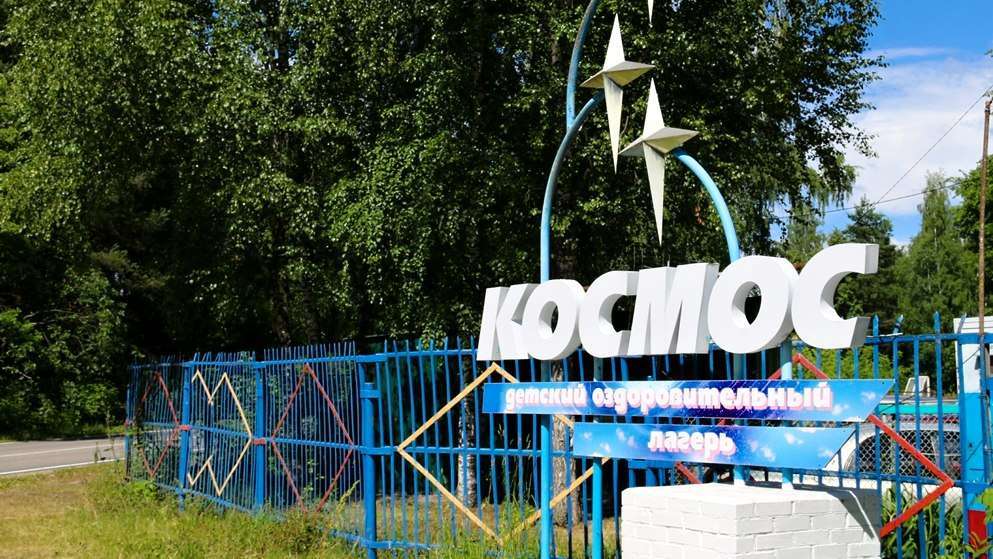 